Dedicated to the 300th anniversary of Paisii Hilendarski and the 30th anniversary of the Law Faculty at the University of Plovdiv  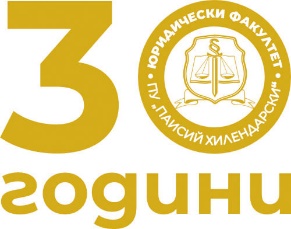 INVITATION LETTER FOR SCIENTIFIC CONFERENCEThe Law in the 21st Century – Challenges and Perspectives13 and 14 October 2022, PlovdivDear colleagues, The Law Faculty at the University of Plovdiv Paisii Hilendarski has the pleasure of inviting you to the scientific conference. This year we are celebrating 300 years since the birth of Paisii Hilendarski and 30 years since the founding of our Faculty. The Faculty is recognized as one of the leading national educational and research institutions in the field of law.In the focus of the conference are the series of challenges which we observe in present days. We witness turbulent, shocking but also interesting events which are the result of the multi-layered crisis, cause by the pandemic, inflation, war, etc. These events affect seriously all relations in the field of private and public law, national and international law. Universal values such as freedom, peace, equality, justice and tolerance have been tested. All this raises questions of re-examining the long-ago established institutions and rules.The upcoming forum is open for diverse legal issue discussions. Conference papers are welcome in all fields of law, as well as interdisciplinary researches in connection with law. The conference will take place on 13 and 14 October 2022 at the University Rectorate with an option for online participation. You may confirm participation in the event and/or submit a paper for a peer-reviewed collected work.Key details	1. Terms for abstract and registration form submission not later than 29 September 2022; for final paper submission not later than 15 December 2022.	2. Registration form and guidelines for authors are available here.	3. The publication of the paper depends on the approval of editorial board.	4. For any other questions and submission of relevant documents, please contact at forums_law@uni-plovdiv.bg. Please, include as subject in your mail Conference 30.Looking forward to seeing you in Plovdiv!Plovdiv, Bulgaria, May 2022  Organizing CommitteeProf. Dr. Habil. Malina Novkirishka, Prof. Darina Zinovieva, PhD; Prof. Grigor Grigorov, PhD; Assoc. Prof. Daniela Doncheva; Assoc. Prof. Hristo Paunov, PhD; Assoc. Prof. Angel Shopov, PhD; Ch. Assistant Prof. Zhana Koleva, PhD; Ch. Assistant Prof. Nedyalko Petrov, PhD; Ch. Assistant Prof. Vanya Todorova, PhD; Assistant Prof. Vanya Miteva, PhD; Assistant Prof. Kristian Raychev; Kiril Ilchev, PhD Student; Petar Yanev, PhD Student.